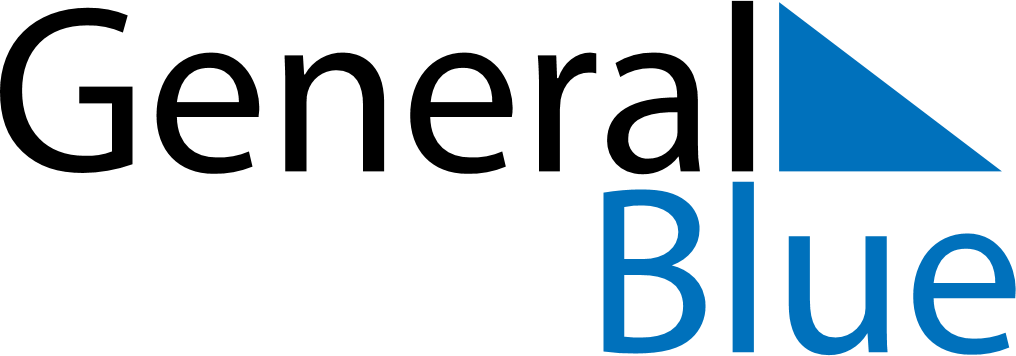 January 2021January 2021January 2021January 2021HungaryHungaryHungarySundayMondayTuesdayWednesdayThursdayFridayFridaySaturday112New Year’s DayNew Year’s Day3456788910111213141515161718192021222223242526272829293031